100 North Broad Street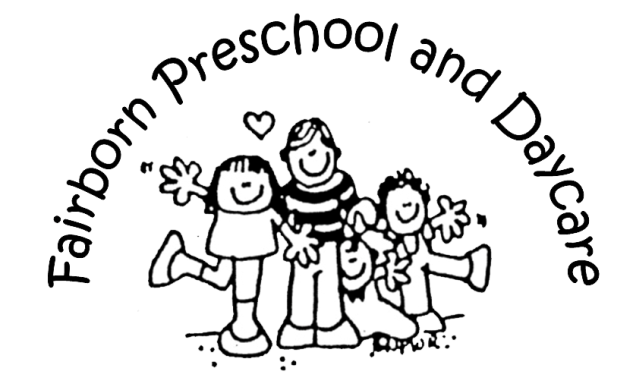 Fairborn, Ohio 45324(937) 878-4461www.fairbornpreschoolanddaycare.com
fairbornpreschoolanddaycare@gmail.comAPPLICATION FOR EMPLOYMENTQuestionnaireWhat qualities do you bring to this position and which of these do you feel best qualifies you for the position?What would you consider the most important aspect of a child’s preschool experience?What do you consider an appropriate form of discipline for young children?The theme of the week is Weather. List five activities you would plan to do with the children that support this theme.*Completed applications can be returned in person during our operating hours or emailed to the director at fairbornpreschoolanddaycare@gmail.comPersonal InformationPersonal InformationPersonal InformationPersonal InformationPersonal InformationPersonal InformationPersonal InformationPersonal InformationFull NameFull NameFull NameFull NameFull NameFull NameDateDateAddressStreetStreetCityCityStateStateZipPhoneHomeHomeHomeMobileMobileDate of BirthDate of BirthDate AvailableHours of AvailabilityHours of AvailabilityHours of AvailabilityHours of AvailabilityHours of AvailabilityHours of AvailabilityHobbies, Talents, Special Interests, or any other information that might be helpfulHobbies, Talents, Special Interests, or any other information that might be helpfulHobbies, Talents, Special Interests, or any other information that might be helpfulHobbies, Talents, Special Interests, or any other information that might be helpfulHobbies, Talents, Special Interests, or any other information that might be helpfulHobbies, Talents, Special Interests, or any other information that might be helpfulHobbies, Talents, Special Interests, or any other information that might be helpfulHobbies, Talents, Special Interests, or any other information that might be helpfulEducation HistoryEducation HistoryName of SchoolLevel ReachedWork HistoryWork HistoryWork HistoryWork HistoryPlace of EmploymentDates EmployedPosition HeldReason for LeavingProfessional ReferencesProfessional ReferencesProfessional ReferencesProfessional ReferencesPlease list at least three references below (preferably an employer or manager of a position you have previously held). If you have no previous work history, please list references of teachers, counselors, pastors, preachers, or close family friends.Please list at least three references below (preferably an employer or manager of a position you have previously held). If you have no previous work history, please list references of teachers, counselors, pastors, preachers, or close family friends.Please list at least three references below (preferably an employer or manager of a position you have previously held). If you have no previous work history, please list references of teachers, counselors, pastors, preachers, or close family friends.Please list at least three references below (preferably an employer or manager of a position you have previously held). If you have no previous work history, please list references of teachers, counselors, pastors, preachers, or close family friends.Name (First and Last)AddressPhone NumberRelationship To You